附件1参加人员健康申报表                     填报日期：2021年  月  日本人粤康码信息以及通信大数据行程卡截图：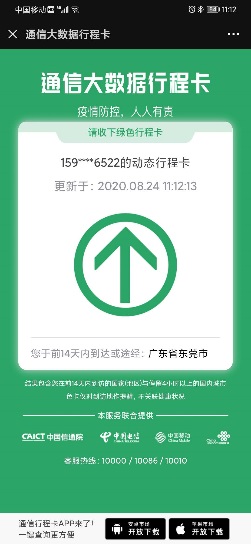 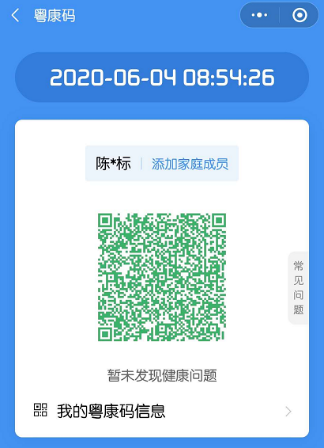 姓名性别性别联系电话近14天是否离省近14天是否离省□无离省□无离省□无离省□无离省□无离省□无离省近14天是否离省近14天是否离省□有离省（填写下一栏）□有离省（填写下一栏）□有离省（填写下一栏）□有离省（填写下一栏）□有离省（填写下一栏）□有离省（填写下一栏）最近一次何时使用什么交通工具返回广东省最近一次何时使用什么交通工具返回广东省何时来莞使用什么交通工具何时来莞使用什么交通工具预计何时使用什么交通工具离莞预计何时使用什么交通工具离莞目前本人身体健康状况目前本人身体健康状况□健康，无任何不适□发热（37.3℃以上）□咳嗽   □气促   □乏力   □其他症状□健康，无任何不适□发热（37.3℃以上）□咳嗽   □气促   □乏力   □其他症状□健康，无任何不适□发热（37.3℃以上）□咳嗽   □气促   □乏力   □其他症状□健康，无任何不适□发热（37.3℃以上）□咳嗽   □气促   □乏力   □其他症状□健康，无任何不适□发热（37.3℃以上）□咳嗽   □气促   □乏力   □其他症状□健康，无任何不适□发热（37.3℃以上）□咳嗽   □气促   □乏力   □其他症状近期本人或其亲属是否曾到疫情中高风险地区近期本人或其亲属是否曾到疫情中高风险地区近期本人或其亲属是否曾到疫情中高风险地区近期本人或其亲属是否曾到疫情中高风险地区□无到过□有到过（填写下一栏）□无到过□有到过（填写下一栏）□无到过□有到过（填写下一栏）□无到过□有到过（填写下一栏）到达日期及到达区域到达日期及到达区域到达日期及到达区域到达日期及到达区域